s-zr-205/247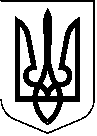 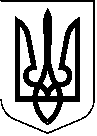 МИКОЛАЇВСЬКА МІСЬКА РАДА РІШЕННЯвід	  Миколаїв	№Про внесення змін до рішень Миколаївської міської ради від 07.09.2023 № 23/66, від 28.11.2023 № 26/33 та від 28.11.2023 № 26/34 у частині уточнення цільового призначення земельних ділянок відповідно до класифікації видів цільового призначенняРозглянувши звернення ОКП «МИКОЛАЇВОБЛТЕПЛОЕНЕРГО» від 16.02.2024 №22ВХ, дозвільні справи від 09.12.2021 № 23064-000549453-007-11, від 25.10.2023 № 23089-000651959-007-25 та від 25.08.2023 № 23040-000636214-007-11, у зв’язку з необхідністю уточнення цільового призначення земельних ділянок відповідно до класифікації видів цільового призначення, містобудівну документацію м. Миколаєва, наявну земельно-кадастрову інформацію, рекомендації постійної комісії міської ради з питань екології, природокористування, просторового розвитку, містобудування, архітектури і будівництва, регулювання земельних відносин, керуючись Конституцією України, Земельним кодексом України, Законами України «Про землеустрій», «Про місцеве самоврядування в Україні», міська радаВИРІШИЛА:1. Внести зміни до рішень Миколаївської міської ради від 07.09.2023 № 23/66, від 28.11.2023 № 26/33 та від 28.11.2023 № 26/34:- у пункті 1 рішень слова та цифри «з цільовим призначенням відповідно до класифікації видів цільового призначення земель: J.14.02, для розміщення, будівництва, експлуатації та обслуговування будівель і споруд об'єктів передачі електричної та теплової енергії» замінити словами та цифрами «з цільовим призначенням відповідно до класифікації видів цільового призначення земель: J.14.01 - для розміщення, будівництва, експлуатації та обслуговування будівель і споруд об’єктів енергогенеруючих підприємств, установ і організацій».Підстава: постанова Кабінету Міністрів України від 28.07.2021 № 821 «Про внесення змін до деяких актів Кабінету Міністрів України», а саме внесення змін до додатка 59 Порядок ведення Державного земельного кадастру, затвердженого постановою Кабінету Міністрів України від 17.10.2012 № 1051.2. Контроль за виконанням даного рішення покласти на постійну комісію міської ради з питань екології, природокористування, просторового розвитку, містобудування, архітектури і будівництва, регулювання земельних відносин (Нестеренко), заступника міського голови Андрієнка Ю.Г.Міський голова	  О. СЄНКЕВИЧ